	ПРОЕКТ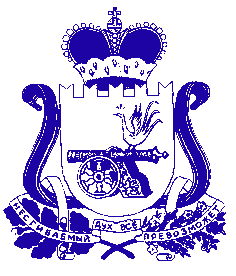 АДМИНИСТРАЦИЯСТОДОЛИЩЕНСКОГО СЕЛЬСКОГО ПОСЕЛЕНИЯПОЧИНКОВСКОГО РАЙОНА СМОЛЕНСКОЙ ОБЛАСТИПОСТАНОВЛЕНИЕот       2021 года                                                                                № ____         В соответствии с постановлением  Администрации Стодолищенского сельского поселения Починковского района Смоленской области от 10.03.2015г. №  10 «Об утверждении Порядка разработки и реализации муниципальных программ  муниципального образования Стодолищенского сельского поселения Починковского района  Смоленской области и Порядка проведения оценки эффективности реализации муниципальных программ муниципального образования Стодолищенского сельского поселения Починковского района  Смоленской области»     Администрация Стодолищенского сельского поселения Починковского района Смоленской области п о с т а н о в л я е т:1.Утвердить муниципальную программу «Профилактика терроризма и экстремизма в Стодолищенском сельском поселении Починковского  района Смоленской области»; 2. Признать утратившими силу:- Постановление Администрации Стодолищенского сельского поселенияПочинковского района Смоленской области от 15.11.2019 № 32 «Об утверждении муниципальной программы «Профилактика терроризма и экстремизма в Стодолищенском сельском поселении Починковского  района Смоленской области»;-  Постановление Администрации Стодолищенского сельского поселенияПочинковского района Смоленской области от 03.12.2020 № 044 «О внесении изменений в  муниципальную программу «Профилактика терроризма и экстремизма в Стодолищенском сельском поселении Починковского  района Смоленской области»;3.Настоящее постановление подлежит размещению на официальном сайте Администрации Стодолищенского сельского поселения Починковского района Смоленской области  в информационно-телекоммуникационной сети «Интернет».Глава муниципального образования Стодолищенского сельского поселения Починковского района Смоленской области                                Л.В.Зиновьева                                                                                            Утверждена                                                                                         Постановлением Администрации                                                                                                                    Стодолищенского сельского поселения                                                                                               Починковского района                                                                                                                          Смоленской области                                                                                     от _____ 2021 года  № ____МУНИЦИПАЛЬНАЯ ПРОГРАММА 
«ПРОФИЛАКТИКА ТЕРРОРИЗМА И ЭКСТРЕМИЗМА В СТОДОЛИЩЕНСКОМ СЕЛЬСКОМ ПОСЕЛЕНИИ ПОЧИНКОВСКОГО РАЙОНА СМОЛЕНСКОЙ ОБЛАСТИ»п. Стодолище2022 годПАСПОРТ МУНИЦИПАЛЬНОЙ ПРОГРАММЫ «ПРОФИЛАКТИКА ТЕРРОРИЗМА И ЭКСТРЕМИЗМА В СТОДОЛИЩЕНСКОМ СЕЛЬСКОМ ПОСЕЛЕНИИ ПОЧИНКОВСКОГО РАЙОНА СМОЛЕНСКОЙ ОБЛАСТИ»Раздел 1. Общая характеристика социально-экономической сферы реализации муниципальной программы      Необходимость подготовки Программы и последующей ее реализации вызвана тем, что современная ситуация в сфере борьбы с терроризмом и экстремизмом в Российской Федерации остается напряженной.      Наличие потенциально опасных объектов на территории муниципального образования Стодолищенского сельского поселения Починковского района Смоленской области обуславливает возможность террористических угроз. На ситуацию существенное влияние оказывают ее географическое положение, многонациональный состав населения, значительная протяженность. Наиболее остро встает проблема обеспечения антитеррористической защищенности объектов социальной сферы. Характерными недостатками по обеспечению безопасности на ряде объектов социальной сферы, здравоохранения, образования, культуры являются: отсутствие тревожной кнопки, систем оповещения, металлических дверей. Имеют место недостаточные знания и отсутствие навыков обучающихся, посетителей и работников правилам поведения в чрезвычайных ситуациях, вызванных проявлениями терроризма и экстремизма.       Терроризм представляет собой сложную систему, состоящую из комплекса взаимодополняющих процессов: идеологических, криминальных, военных, религиозных, экономических и национальных. Любые проявления террористического характера угрожают безопасности государства и ее гражданам, влекут за собой политические, экономические и моральные потери, оказывают сильное психологическое давление на большие массы людей.      Большое значение для организации противодействия экстремизму имеет мониторинг его проявлений, а также недопущение использования средств массовой информации для пропаганды его идей.       В условиях развития современного общества особого внимания требует профилактика терроризма и экстремизма в молодежной среде. Это обусловлено, в первую очередь, тем, что молодёжь представляет собой особую социальную группу, которая в условиях происходящих общественных трансформаций чаще всего оказывается наиболее уязвимой с экономической и социальной точек зрения. Нередко формирующийся у молодых людей комплекс социальных обид принимает форму этнически окрашенного протеста, что создает благоприятные условия для роста на этой почве разного рода «этномигрантофобий». В этих условиях проникновение в молодежную среду экстремистских взглядов и идей может привести, как показывает опыт, к трагическим последствиям – применению насилию в отношении мигрантов, иностранных граждан.Раздел 2. Приоритеты региональной государственной политики в сфере реализации муниципальной программы, цели, целевые показатели, описание ожидаемых конечных результатов, сроки реализации муниципальной программы      Данная Программа призвана укрепить меры по профилактике терроризма и экстремизма, устранить причины и условия, способствующие его проявлению, обеспечить защищенность объектов возможных террористических посягательств, готовность к минимизации и ликвидации последствий террористических актов, а также создать эффективную систему просвещения граждан в части исторического единства жителей страны. Реальными механизмами ее осуществления является комплексные меры, направленные на развитие гражданского общества, воспитание патриотизма и интернационализма, противодействие любым проявлениям терроризма и экстремизма.      Основными целями Программы являются создание условий для устранения причин, способствующих проявлению терроризма и экстремизма, в т.ч. устранение предпосылок распространения террористической и экстремисткой идеологии, укрепление межнационального согласия, достижение взаимопонимания и взаимного уважения в вопросах межэтнического и межкультурного сотрудничества.Раздел 3. Обобщенная характеристика комплекса процессных мероприятий муниципальной программы      Программа предусматривает решение следующих задач:      - выявление и устранения причин и условий, способствующих проявлению терроризма, обеспечение защищенности объектов муниципального образования Стодолищенского сельского поселения Починковского района Смоленской области от возможных террористических посягательств, а также по минимизации и ликвидации последствий возможных террористических актов;      - системное противодействие идеологическим истокам терроризма;      - формирование у граждан толерантного сознания и поведения, способствующего противодействию экстремизму и снижению социально-психологической напряженности в обществе;      - проведение информационных и пропагандистских мероприятий, направленных на недопущение формирования у граждан террористических намерений и настроений;      Раздел 4. Обоснование ресурсного обеспечения муниципальной программыОбщий объем финансирования муниципальной программы составляет 3,0 тыс.руб.
       Объемы финансирования муниципальной программы подлежат уточнению исходя из реальных возможностей местного  бюджета. Раздел 5. Основные меры правового регулирования в сфере реализации муниципальной программы.Мерами правового регулирования являются:- Федеральный закон от 06 марта 2006 года № 35-ФЗ « О противодействии терроризму»;- Указ Президента РФ от 15 февраля . № 116 «О мерах по противодействию терроризму»;- Федеральный закон от 25 июля 2002 года № 114-ФЗ «О противодействии экстремистской деятельности».Основные направления расходования средств муниципальной программы:1.Проведение комплексных мер по профилактике терроризма и экстремизма.2.Информационное обеспечение комплексных мер по профилактике терроризма и экстремизма.Об утверждении  муниципальной программы «Профилактика терроризма и экстремизма в Стодолищенском сельском поселении Починковского  района Смоленской области»Ответственный исполнитель основных мероприятий муниципальной программы  Администрация Стодолищенского сельского поселения  Починковского района Смоленской областиЦель муниципальной программыСовершенствование системы профилактических мер антитеррористической и анти экстремисткой направленности; устранение предпосылок распространения террористической и экстремисткой идеологии, укрепление межнационального согласия, достижение взаимопонимания и взаимного уважения в вопросах межэтнического сотрудничестваЦелевые показатели реализации муниципальной программы  создание условий для повышения эффективности совместной деятельности органов местного самоуправления муниципального образования Стодолищенского сельского поселения Починковского района Смоленской области, правоохранительных и иных органов; усиление антитеррористической защищенности объектов социальной сферы, здравоохранения, образования;привлечение граждан, негосударственных структур, в т.ч. СМИ и общественных объединений, для обеспечения максимальной эффективности деятельности по профилактике проявлений терроризма и экстремизма; 
проведение пропагандисткой работы с населением на территории муниципального образования Стодолищенского сельского поселения Починковского района Смоленской области, направленной на предупреждение террористической и экстремисткой деятельности, повышение бдительности; минимизация и ликвидация последствий возможных террористических актов на территории муниципального образования Стодолищенского сельского поселения Починковского района Смоленской области;проведение мероприятий среди молодежи и взрослого населения, направленные на предупреждение межнациональных конфликтов и гармонизацию межнациональных отношений.Объемы ассигнований муниципальной программы (по годам реализации и в разрезе источников финансирования)Общий объем финансирования Программы  3,0 тыс.  рублей, из них:- средства местного бюджета –                       3,0 тыс. рублей;в том числе по годам:2022 год –  1,0 тыс. рублей;2023 год –  1,0 тыс. рублей;2024 год –  1,0 тыс. рублей.Ожидаемые результаты реализациимуниципальной программыПрепятствование организации и деятельности националистических экстремистских молодёжных группировок;
укрепление межнациональных отношений;
снижение возможности совершения террористических актов на территории муниципального образования Стодолищенского сельского поселения Починковского района Смоленской области, создание системы технической защиты объектов социальной сферы, образования, здравоохранения и объектов с массовым пребыванием людей№ п/пНаименование мероприятийСрок ииспол-ненияИсточник финансированияОбъем финансирования, тыс. руб.Объем финансирования, тыс. руб.Объем финансирования, тыс. руб.Объем финансирования, тыс. руб.Объем финансирования, тыс. руб.Объем финансирования, тыс. руб.Исполнители№ п/пНаименование мероприятийСрок ииспол-ненияИсточник финансирования20222022202320242024всего1.1Уточнение финансовых и материальных ресурсов муниципального образования Стодолищенского сельского поселения Починковского района  для предупреждения и ликвидации чрезвычайных ситуацийЕжегоднодекабрьАдминистрация1.2Организация проведения комплексного обследования и технической инвентаризации потенциально-опасных объектов, гидротехнических сооруженийЕжегодноМарт-апрельАдминистрация 1.3Проведение членами комиссионных проверок антитеррористической защищенности уязвимых в террористическом отношении объектов особой важности и повышенной опасности 1 раз в кварталАдминистрация1.4.Мониторинг деятельности религиозных, молодёжных обществ и политических организацийпостоянноАдминистрация1.5.Размещение на официальном сайте Администрации Стодолищенского сельского поселения Починковского района Смоленской области в сети «Интернет» информации о профилактики терроризма и экстремизмаАдминистрация1.7.Разработка и изготовление наглядно-агитационной продукции (плакатов) о порядке и правилах поведения населения при угрозе возникновения чрезвычайных ситуацийЕжегодноноябрьБюджет муниципального образования Стодолищенского сельского поселения100010001000100010003000Администрация1.8.Проведение беседы с населением на сходе граждан на тему: «Противодействие экстремизму, профилактика терроризма,межнациональные отношения и предупреждение конфликтов; гармонизация межнациональных отношений» Март, июль, октябрь, декабрьАдминистрацияИтого по всем разделамИтого по всем разделам10001000100010003000